兰州交通大学2019年诚聘海内外博士英才计划2019年,兰州交通大学积极贯彻落实甘肃省“牢固确立人才引领发展的战略地位，努力为各项事业提供强大智力支撑”方针，进一步推进人才强校战略，以优厚待遇诚聘海内外博士英才，计划公开考核招聘博士研究生60人。一、基本条件1.具有中华人民共和国国籍，遵纪守法，品行良好，身心健康。2. 2019年12月31日前毕业的优秀海归博士、博士后、优秀国内博士。3. 年龄一般不超过40周岁，应届博士毕业生年龄不限。4. 适应岗位要求的其他条件。    二、引进层次及待遇（一）引进层次认定标准    ①类:符合学校重点学科（甘肃高水平大学建设中的优势和特色学科）团队引进要求，国外知名大学毕业博士，并在国外知名大学或科研机构工作两年以上的博士后；或国内（教育部直属高校）毕业博士，并在国外知名大学或科研机构工作两年以上的博士后；或获全国“百篇优秀博士论文”的博士。    ②类：符合学校重点学科（甘肃高水平大学建设中的优势和特色学科）团队引进要求，有高质量科研成果（曾主持国家基金项目1项或在读博期间以第一作者发表SCI三区及以上期刊论文至少2篇，或EI及以上期刊论文至少5篇）的国内教育部直属高校毕业的博士或国外知名大学毕业的博士或学校紧缺专业、特殊学科急需的博士。    ③类：符合学校重点学科（甘肃高水平大学建设中的优势和特色学科）团队引进要求，在读博期间以第一作者发表SCI三区及以上期刊论文至少1篇或EI及以上期刊论文至少2篇的教育部直属高校毕业的博士或国外知名大学毕业的博士。④类：其他专业毕业的博士或符合学校重点学科（甘肃高水平大学建设中的优势和特色学科）团队引进要求，但未达到上述条件要求的博士。（二）人才待遇    1.有房源时提供90m2及以上房源（非周转房，周边地段房价约100万元），并享受一次性提供的安家费。其中，①类按25万执行，②类按20万执行，③类按15万执行，④类按5万元执行；对于自己购买住房的，依据购房合同或房地产交易部门出具的交易批复等证明，享受同等安家费。     2.提供科研启动费，①类按10万执行，②类按8万执行，③类按5万执行，④类按2万执行。    （三）优惠待遇补充说明：   1.进入学校事业编制；2.除享受国家规定的工资、福利等待遇外，按学校岗位津贴实施办法享受岗贴；3.按照甘肃省关于引进高层次人才规定享受甘肃省相关待遇；4.按照学校相关政策，解决配偶工作；5.全面保障引进人才子女的入园入学问题，学校幼儿园、附小、附中均为兰州市优质教育资源；6.学校地处安宁区中心区域，教育资源丰富，生活便利，环境优美，生态宜居。三、招聘学科（方向）/专业及联系人兰州交通大学2019年引进博士人才计划岗位列表注：本次招聘除个别岗位外均按一级学科设置岗位，凡符合一级学科的二级专业均在招聘范围内。四、报名方式1.2019年招聘计划拟分批次进行。采取邮件报名方式。应聘人员须如实填写《兰州交通大学公开招聘博士信息表》（附件1）及《兰州交通大学公开招聘人员报名表》（附件2），并将本人身份证、各学历阶段毕业证、学位证及其它证书或材料的电子版，发至我校招聘邮箱（zhaopin@mail.lzjtu.cn、lzjtdxrsc@126.com）及岗位列表中各岗位对应的学院邮箱，并请加QQ群749911031。2.后续考核及聘用程序以公告为准，请关注甘肃省人力资源和社会保障厅及兰州交通大学人事处网站。五、联系方式联系人：杨民安  邓曼妮联系电话：0931-4938751网址：http://rsc.lzjtu.edu.cn/邮箱：zhaopin@mail.lzjtu.cn、lzjtdxrsc@126.comQQ群二维码：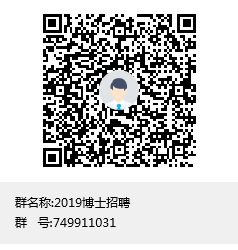 诚邀海内外英才加盟兰州交通大学！岗位类别等级专 业人数学院专技10级土木工程建造与管理1土木学院, 虞院长:0931-4938512， 蒋老师：0931-4938532；邮箱：yulusong@mail.lzjtu.cn专技10级道路与铁道工程1土木学院, 虞院长:0931-4938512， 蒋老师：0931-4938532；邮箱：yulusong@mail.lzjtu.cn专技10级水利工程1土木学院, 虞院长:0931-4938512， 蒋老师：0931-4938532；邮箱：yulusong@mail.lzjtu.cn专技10级力学2土木学院, 虞院长:0931-4938512， 蒋老师：0931-4938532；邮箱：yulusong@mail.lzjtu.cn；机电学院，石院长：0931-4938013，吴老师：0931-4938023；邮箱：shigt@mail.lzjtu.cn专技10级交通信息工程及控制1自动化学院，陈院长：0931-4955765，李老师：0931-4938626；邮箱：xqchen@mail.lzjtu.cn专技10级电气工程3自动化学院，陈院长：0931-4955765，李老师：0931-4938626；邮箱：xqchen@mail.lzjtu.cn；新能源学院，董院长：0931-4938391，柴老师：0931-4955637；邮箱：hydong@mail.lzjtu.cn；研究院，逯主任：0931-4956023，董老师：0931-4957149；邮箱：Mai.lu@126.com专技10级控制科学与工程2自动化学院，陈院长：0931-4955765，李老师：0931-4938626；邮箱：xqchen@mail.lzjtu.cn；研究院，陈所长：0931-4956359，邢老师：0931-4956373；邮箱：cgwyjh1976@126.com ；新能源学院，董院长：0931-4938391，柴老师：0931-4955637；邮箱：hydong@mail.lzjtu.cn专技10级动力工程及工程热物理2新能源学院，董院长：0931-4938391，柴老师：0931-4955637；邮箱：hydong@mail.lzjtu.cn；机电学院，石院长：0931-4938013，吴老师：0931-4938023；邮箱：shigt@mail.lzjtu.cn专技10级信息与通信工程、军队指挥学2电信学院，闫院长：0931-4938616，李老师：0931-4955743；邮箱：yanguanghui@mail.lzjtu.cn专技10级机械电子工程3电信学院，闫院长：0931-4938616，李老师：0931-4955743；邮箱：yanguanghui@mail.lzjtu.cn；新能源学院，董院长：0931-4938391，柴老师：0931-4955637；邮箱：hydong@mail.lzjtu.cn；机电技术研究所，孟主任：0931-4938617，齐老师：0931-4956214；邮箱：mengjj@mail.lzjtu.cn专技10级计算机科学与技术、软件工程3电信学院，闫院长：0931-4938616，李老师：0931-4955743；邮箱：yanguanghui@mail.lzjtu.cn；测地学院，闫院长：0931-4957211，崔老师：0931-4957215,；邮箱：58391794@qq.com；网络信息中心,胡主任：0931-4938493,殷老师：0931-4956211；邮箱：hufh@mail.lzjtu.cn专技10级岩土工程1环境学院，赵院长：0931-4938017，唐老师：0931-4956017；邮箱：baoweizhao@mail.lzjtu.cn专技10级市政工程1环境学院，赵院长：0931-4938017，唐老师：0931-4956017；邮箱：baoweizhao@mail.lzjtu.cn专技10级机械工程2机电学院，石院长：0931-4938013，吴老师：0931-4938023；邮箱：shigt@mail.lzjtu.cn专技10级建筑设计及其理论1建筑学院，杨院长：0931-4956532，李老师：0931-4956330；邮箱：yangjun@mail.lzjtu.cn专技10级城市规划与设计1建筑学院，杨院长：0931-4956532，李老师：0931-4956330；邮箱：yangjun@mail.lzjtu.cn专技10级 交通运输规划与管理2运输学院，牛院长：0931-4938015，赵老师：0931-4938025；邮箱：hmniu@mail.lzjtu.cn；研究院，陈所长：0931-4956359，邢老师：0931-4956373；邮箱：cgwyjh1976@126.com 专技10级 应用数学1运输学院，牛院长：0931-4938015，赵老师：0931-4938025；邮箱：hmniu@mail.lzjtu.cn专技10级公共管理、应用经济学、地理学2经管学院，赵院长：0931-4938722，耿老师：0931-4938732；邮箱：zhaoyl@mail.lzjtu.cn专技10级数学2数理学院，白院长：0931-4938695，周老师：0931-4938625；邮箱：bailh@mail.lzjtu.cn专技10级统计学1数理学院，白院长：0931-4938695，周老师：0931-4938625；邮箱：bailh@mail.lzjtu.cn专技10级物理学2数理学院，白院长：0931-4938695，周老师：0931-4938625；邮箱：bailh@mail.lzjtu.cn；电信学院，闫院长：0931-4938616，李老师：0931-4955743；邮箱：yanguanghui@mail.lzjtu.cn专技10级环境科学与工程1测地学院，闫院长：0931-4957211，崔老师：0931-4957215,；邮箱：58391794@qq.com专技10级测绘科学与技术2测地学院，闫院长：0931-4957211，崔老师：0931-4957215,；邮箱：58391794@qq.com专技10级设计艺术学1艺术学院，郭院长：0931-4956529，孙老师：0931-4956503；邮箱：842059029@qq.com专技10级美术学1艺术学院，郭院长：0931-4956529，孙老师：0931-4956503；邮箱：842059029@qq.com专技10级化学3化工学院，董院长：0931-4938703，张老师：0931-4938755；邮箱：dongwk@126.com；研究院，王主任：0931-4956037，王老师：0931-4956035；邮箱：clwang@mail.lzjtu.cn研究院，沈主任：0931-4957207；邮箱：tiantian@mail.lzjtu.cn专技10级化学工程与技术1化工学院，董院长：0931-4938703，张老师：0931-4938755；邮箱：dongwk@126.com专技10级轻工技术与工程1化工学院，董院长：0931-4938703，张老师：0931-4938755；邮箱：dongwk@126.com专技10级英语语言文学1外国语学院，余院长：0931-4938655，徐老师：0931-4938070；邮箱：ylwy@mail.lzjtu.cn专技10级马克思主义理论2马克思主义学院，蔡院长：0931-4955771，刘老师：0931-4955776；邮箱：lzjdczh@mail.lzjtu.cn专技10级中国语言文学3文学院,刘院长：0931-4955592,徐老师：0931-4957021；邮箱：2261913897@qq.com专技10级材料科学与工程4材料学院，彭院长：0931-4955788，胡老师：0931-4955790； 邮箱：huzijie@mail.lzjtu.cn；新能源学院，董院长：0931-4938391，柴老师：0931-4955637专技10级艺术学2研究院，管所长、张老师：0931-4956510；邮箱：839307997@qq.com专技10级结构工程1研究院，窦所长：0931-4955515；邮箱：2205037850@qq.com